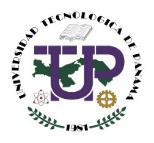 UNIVERSIDAD TECNOLÓGICA DE PANAMÁVICERRECTORÍA DE INVESTIGACIÓN, POSTGRADO Y EXTENSIÓNDIRECCIÓN DEL SISTEMA DE ESTUDIOS DE POSTGRADOANEXOAFORMULARIO DE EXONERACIÓN DE MATRÍCULA PARA FUNCIONARIOS DE LA UTPFORMULARIO DE EXONERACIÓN DE MATRÍCULA PARA FUNCIONARIOS DE LA UTPFORMULARIO DE EXONERACIÓN DE MATRÍCULA PARA FUNCIONARIOS DE LA UTPFORMULARIO DE EXONERACIÓN DE MATRÍCULA PARA FUNCIONARIOS DE LA UTPFORMULARIO DE EXONERACIÓN DE MATRÍCULA PARA FUNCIONARIOS DE LA UTPFORMULARIO DE EXONERACIÓN DE MATRÍCULA PARA FUNCIONARIOS DE LA UTPPRIMERA SOLICITUD DE EXONERACIÓNEL SOLICITANTE DEBE COMPLETAR LA INFORMACIÓN DE LAS SECCIONES A, B, C Y D.                    PRIMERA SOLICITUD DE EXONERACIÓNEL SOLICITANTE DEBE COMPLETAR LA INFORMACIÓN DE LAS SECCIONES A, B, C Y D.                    PRIMERA SOLICITUD DE EXONERACIÓNEL SOLICITANTE DEBE COMPLETAR LA INFORMACIÓN DE LAS SECCIONES A, B, C Y D.                    SEGUIMIENTO DE EXONERACIÓN
EL SOLICITANTE DEBE COMPLETAR LA INFORMACIÓN DE LAS SECCIONES A, B, C Y F.SEGUIMIENTO DE EXONERACIÓN
EL SOLICITANTE DEBE COMPLETAR LA INFORMACIÓN DE LAS SECCIONES A, B, C Y F.SEGUIMIENTO DE EXONERACIÓN
EL SOLICITANTE DEBE COMPLETAR LA INFORMACIÓN DE LAS SECCIONES A, B, C Y F.SEGUIMIENTO DE EXONERACIÓN
EL SOLICITANTE DEBE COMPLETAR LA INFORMACIÓN DE LAS SECCIONES A, B, C Y F.BDATOS GENERALES QUE DEBE COMPLETAR EL SOLICITANTEDATOS GENERALES QUE DEBE COMPLETAR EL SOLICITANTEDATOS GENERALES QUE DEBE COMPLETAR EL SOLICITANTEDATOS GENERALES QUE DEBE COMPLETAR EL SOLICITANTEDATOS GENERALES QUE DEBE COMPLETAR EL SOLICITANTEDATOS GENERALES QUE DEBE COMPLETAR EL SOLICITANTE1.NOMBRE:      1.NOMBRE:      1.NOMBRE:      2. CÉDULA: 2. CÉDULA: 2. CÉDULA: 2. CÉDULA: 3.TELÉFONO DE OFICINA / CELULAR:
_______________________ / _______________________3.TELÉFONO DE OFICINA / CELULAR:
_______________________ / _______________________3.TELÉFONO DE OFICINA / CELULAR:
_______________________ / _______________________4. CORREO INSTITUCIONAL Y PERSONAL:a.______________________________________________________________
b.______________________________________________________________4. CORREO INSTITUCIONAL Y PERSONAL:a.______________________________________________________________
b.______________________________________________________________4. CORREO INSTITUCIONAL Y PERSONAL:a.______________________________________________________________
b.______________________________________________________________4. CORREO INSTITUCIONAL Y PERSONAL:a.______________________________________________________________
b.______________________________________________________________5. ESPECIFIQUE LA UNIDAD DE LA UTP EN DONDE LABORA:5. ESPECIFIQUE LA UNIDAD DE LA UTP EN DONDE LABORA:5. ESPECIFIQUE LA UNIDAD DE LA UTP EN DONDE LABORA:5. ESPECIFIQUE LA UNIDAD DE LA UTP EN DONDE LABORA:5. ESPECIFIQUE LA UNIDAD DE LA UTP EN DONDE LABORA:5. ESPECIFIQUE LA UNIDAD DE LA UTP EN DONDE LABORA:5. ESPECIFIQUE LA UNIDAD DE LA UTP EN DONDE LABORA:6. ¿TIENE OTRO FINANCIAMIENTO QUE CUBRA LA EXONERACIÓN DADA POR LA UTP?:                DECLARO QUE SÍ                               6. ¿TIENE OTRO FINANCIAMIENTO QUE CUBRA LA EXONERACIÓN DADA POR LA UTP?:                DECLARO QUE SÍ                               6. ¿TIENE OTRO FINANCIAMIENTO QUE CUBRA LA EXONERACIÓN DADA POR LA UTP?:                DECLARO QUE SÍ                               6. ¿TIENE OTRO FINANCIAMIENTO QUE CUBRA LA EXONERACIÓN DADA POR LA UTP?:                DECLARO QUE SÍ                               6. ¿TIENE OTRO FINANCIAMIENTO QUE CUBRA LA EXONERACIÓN DADA POR LA UTP?:                DECLARO QUE SÍ                               6. ¿TIENE OTRO FINANCIAMIENTO QUE CUBRA LA EXONERACIÓN DADA POR LA UTP?:                DECLARO QUE SÍ                               6. ¿TIENE OTRO FINANCIAMIENTO QUE CUBRA LA EXONERACIÓN DADA POR LA UTP?:                DECLARO QUE SÍ                               C                             DATOS ACADÉMICOS QUE DEBE COMPLETAR EL SOLICITANTE                             DATOS ACADÉMICOS QUE DEBE COMPLETAR EL SOLICITANTE                             DATOS ACADÉMICOS QUE DEBE COMPLETAR EL SOLICITANTE                             DATOS ACADÉMICOS QUE DEBE COMPLETAR EL SOLICITANTE                             DATOS ACADÉMICOS QUE DEBE COMPLETAR EL SOLICITANTE                             DATOS ACADÉMICOS QUE DEBE COMPLETAR EL SOLICITANTE7. PROGRAMA DE ESTUDIOS QUE CURSARÁ:     POSTGRADO              MAESTRÍA              DOCTORADO7. PROGRAMA DE ESTUDIOS QUE CURSARÁ:     POSTGRADO              MAESTRÍA              DOCTORADO7. PROGRAMA DE ESTUDIOS QUE CURSARÁ:     POSTGRADO              MAESTRÍA              DOCTORADO7. PROGRAMA DE ESTUDIOS QUE CURSARÁ:     POSTGRADO              MAESTRÍA              DOCTORADO7. PROGRAMA DE ESTUDIOS QUE CURSARÁ:     POSTGRADO              MAESTRÍA              DOCTORADO7. PROGRAMA DE ESTUDIOS QUE CURSARÁ:     POSTGRADO              MAESTRÍA              DOCTORADO7. PROGRAMA DE ESTUDIOS QUE CURSARÁ:     POSTGRADO              MAESTRÍA              DOCTORADO8. NOMBRE DEL POSTGRADO/MAESTRÍA/DOCTORADO: 8. NOMBRE DEL POSTGRADO/MAESTRÍA/DOCTORADO: 8. NOMBRE DEL POSTGRADO/MAESTRÍA/DOCTORADO: 9. FACULTAD QUE IMPARTE EL PROGRAMA:9. FACULTAD QUE IMPARTE EL PROGRAMA:9. FACULTAD QUE IMPARTE EL PROGRAMA:9. FACULTAD QUE IMPARTE EL PROGRAMA:10. LAS CLASES SE DICTARÁN EN EL:
    CAMPUS             CENTRO REGIONAL10. LAS CLASES SE DICTARÁN EN EL:
    CAMPUS             CENTRO REGIONAL10. LAS CLASES SE DICTARÁN EN EL:
    CAMPUS             CENTRO REGIONAL11. PERÍODO ACADÉMICO EN QUE SE MATRICULARÁ:
             (El que aparece en la constancia de matrícula)
11. PERÍODO ACADÉMICO EN QUE SE MATRICULARÁ:
             (El que aparece en la constancia de matrícula)
11. PERÍODO ACADÉMICO EN QUE SE MATRICULARÁ:
             (El que aparece en la constancia de matrícula)
11. PERÍODO ACADÉMICO EN QUE SE MATRICULARÁ:
             (El que aparece en la constancia de matrícula)
 D                             DATOS ACADÉMICOS QUE DEBE COMPLETAR EL SOLICITANTE 
                                              (PARA EL TRÁMITE DE PRIMERA SOLICITUD DE EXONERACIÓN)                             DATOS ACADÉMICOS QUE DEBE COMPLETAR EL SOLICITANTE 
                                              (PARA EL TRÁMITE DE PRIMERA SOLICITUD DE EXONERACIÓN)                             DATOS ACADÉMICOS QUE DEBE COMPLETAR EL SOLICITANTE 
                                              (PARA EL TRÁMITE DE PRIMERA SOLICITUD DE EXONERACIÓN)                             DATOS ACADÉMICOS QUE DEBE COMPLETAR EL SOLICITANTE 
                                              (PARA EL TRÁMITE DE PRIMERA SOLICITUD DE EXONERACIÓN)                             DATOS ACADÉMICOS QUE DEBE COMPLETAR EL SOLICITANTE 
                                              (PARA EL TRÁMITE DE PRIMERA SOLICITUD DE EXONERACIÓN)                             DATOS ACADÉMICOS QUE DEBE COMPLETAR EL SOLICITANTE 
                                              (PARA EL TRÁMITE DE PRIMERA SOLICITUD DE EXONERACIÓN)ASIGNATURAS PARA EXONERARASIGNATURAS PARA EXONERARASIGNATURAS PARA EXONERARASIGNATURAS PARA EXONERAR              CRÉDITOS              CRÉDITOS              CRÉDITOS1-1-1-1-2-2-2-2-3-3-3-3-12. FIRMA DEL SOLICITANTE: 12. FIRMA DEL SOLICITANTE: 12. FIRMA DEL SOLICITANTE: 13. FECHA AL COMPLETAR LA INFORMACIÓN:
                  _________/_________/_________13. FECHA AL COMPLETAR LA INFORMACIÓN:
                  _________/_________/_________13. FECHA AL COMPLETAR LA INFORMACIÓN:
                  _________/_________/_________13. FECHA AL COMPLETAR LA INFORMACIÓN:
                  _________/_________/_________NOTA 1: fecha tope para la entrega de la solicitud de exoneración ante la COORDINACIÓN DE POSTGRADO de la facultad o del centro regional:Primera solicitud de exoneración: último día de la TERMINACIÓN DE CLASES de cada periodo académico.Seguimiento de exoneración: hasta la semana próxima a la ENTREGA DE CALIFICACIONES de cada periodo académico.NOTA 1: fecha tope para la entrega de la solicitud de exoneración ante la COORDINACIÓN DE POSTGRADO de la facultad o del centro regional:Primera solicitud de exoneración: último día de la TERMINACIÓN DE CLASES de cada periodo académico.Seguimiento de exoneración: hasta la semana próxima a la ENTREGA DE CALIFICACIONES de cada periodo académico.NOTA 1: fecha tope para la entrega de la solicitud de exoneración ante la COORDINACIÓN DE POSTGRADO de la facultad o del centro regional:Primera solicitud de exoneración: último día de la TERMINACIÓN DE CLASES de cada periodo académico.Seguimiento de exoneración: hasta la semana próxima a la ENTREGA DE CALIFICACIONES de cada periodo académico.NOTA 1: fecha tope para la entrega de la solicitud de exoneración ante la COORDINACIÓN DE POSTGRADO de la facultad o del centro regional:Primera solicitud de exoneración: último día de la TERMINACIÓN DE CLASES de cada periodo académico.Seguimiento de exoneración: hasta la semana próxima a la ENTREGA DE CALIFICACIONES de cada periodo académico.NOTA 1: fecha tope para la entrega de la solicitud de exoneración ante la COORDINACIÓN DE POSTGRADO de la facultad o del centro regional:Primera solicitud de exoneración: último día de la TERMINACIÓN DE CLASES de cada periodo académico.Seguimiento de exoneración: hasta la semana próxima a la ENTREGA DE CALIFICACIONES de cada periodo académico.NOTA 1: fecha tope para la entrega de la solicitud de exoneración ante la COORDINACIÓN DE POSTGRADO de la facultad o del centro regional:Primera solicitud de exoneración: último día de la TERMINACIÓN DE CLASES de cada periodo académico.Seguimiento de exoneración: hasta la semana próxima a la ENTREGA DE CALIFICACIONES de cada periodo académico.NOTA 1: fecha tope para la entrega de la solicitud de exoneración ante la COORDINACIÓN DE POSTGRADO de la facultad o del centro regional:Primera solicitud de exoneración: último día de la TERMINACIÓN DE CLASES de cada periodo académico.Seguimiento de exoneración: hasta la semana próxima a la ENTREGA DE CALIFICACIONES de cada periodo académico.E                               PARA SER LLENADO POR: RECTOR / VICERRECTOR / DECANO / 
                                               VICEDECANO / DIRECTOR / JEFE INMEDIATO                                              (PARA EL TRÁMITE DE PRIMERA SOLICITUD DE EXONERACIÓN)                               PARA SER LLENADO POR: RECTOR / VICERRECTOR / DECANO / 
                                               VICEDECANO / DIRECTOR / JEFE INMEDIATO                                              (PARA EL TRÁMITE DE PRIMERA SOLICITUD DE EXONERACIÓN)                               PARA SER LLENADO POR: RECTOR / VICERRECTOR / DECANO / 
                                               VICEDECANO / DIRECTOR / JEFE INMEDIATO                                              (PARA EL TRÁMITE DE PRIMERA SOLICITUD DE EXONERACIÓN)                               PARA SER LLENADO POR: RECTOR / VICERRECTOR / DECANO / 
                                               VICEDECANO / DIRECTOR / JEFE INMEDIATO                                              (PARA EL TRÁMITE DE PRIMERA SOLICITUD DE EXONERACIÓN)                               PARA SER LLENADO POR: RECTOR / VICERRECTOR / DECANO / 
                                               VICEDECANO / DIRECTOR / JEFE INMEDIATO                                              (PARA EL TRÁMITE DE PRIMERA SOLICITUD DE EXONERACIÓN)                               PARA SER LLENADO POR: RECTOR / VICERRECTOR / DECANO / 
                                               VICEDECANO / DIRECTOR / JEFE INMEDIATO                                              (PARA EL TRÁMITE DE PRIMERA SOLICITUD DE EXONERACIÓN)14. LOS ESTUDIOS CORRESPONDEN A UN ÁREA DE       INTERÉS PARA LA UTP:
            SÍ                          NO 14. LOS ESTUDIOS CORRESPONDEN A UN ÁREA DE       INTERÉS PARA LA UTP:
            SÍ                          NO 14. LOS ESTUDIOS CORRESPONDEN A UN ÁREA DE       INTERÉS PARA LA UTP:
            SÍ                          NO 15. LOS ESTUDIOS GUARDAN ESTRECHA       RELACIÓN CON EL CARGO QUE DESEMPEÑA: 
            SÍ                          NO15. LOS ESTUDIOS GUARDAN ESTRECHA       RELACIÓN CON EL CARGO QUE DESEMPEÑA: 
            SÍ                          NO15. LOS ESTUDIOS GUARDAN ESTRECHA       RELACIÓN CON EL CARGO QUE DESEMPEÑA: 
            SÍ                          NO15. LOS ESTUDIOS GUARDAN ESTRECHA       RELACIÓN CON EL CARGO QUE DESEMPEÑA: 
            SÍ                          NO16. MENCIONE TRES FUNCIONES IMPORTANTES QUE REALIZA EL SOLICITANTE:a. _____________________________________________________________________________________________________b. _____________________________________________________________________________________________________c. _____________________________________________________________________________________________________16. MENCIONE TRES FUNCIONES IMPORTANTES QUE REALIZA EL SOLICITANTE:a. _____________________________________________________________________________________________________b. _____________________________________________________________________________________________________c. _____________________________________________________________________________________________________16. MENCIONE TRES FUNCIONES IMPORTANTES QUE REALIZA EL SOLICITANTE:a. _____________________________________________________________________________________________________b. _____________________________________________________________________________________________________c. _____________________________________________________________________________________________________16. MENCIONE TRES FUNCIONES IMPORTANTES QUE REALIZA EL SOLICITANTE:a. _____________________________________________________________________________________________________b. _____________________________________________________________________________________________________c. _____________________________________________________________________________________________________16. MENCIONE TRES FUNCIONES IMPORTANTES QUE REALIZA EL SOLICITANTE:a. _____________________________________________________________________________________________________b. _____________________________________________________________________________________________________c. _____________________________________________________________________________________________________16. MENCIONE TRES FUNCIONES IMPORTANTES QUE REALIZA EL SOLICITANTE:a. _____________________________________________________________________________________________________b. _____________________________________________________________________________________________________c. _____________________________________________________________________________________________________16. MENCIONE TRES FUNCIONES IMPORTANTES QUE REALIZA EL SOLICITANTE:a. _____________________________________________________________________________________________________b. _____________________________________________________________________________________________________c. _____________________________________________________________________________________________________17. FIRMA (AUTORIDAD / JEFE):
17. FIRMA (AUTORIDAD / JEFE):
17. FIRMA (AUTORIDAD / JEFE):
18. CARGO: 18. CARGO: 18. CARGO: 18. CARGO: F                             DATOS ACADÉMICOS QUE DEBE COMPLETAR EL SOLICITANTE 
                                            (PARA EL TRÁMITE DE SEGUIMIENTO DE EXONERACIÓN)                             DATOS ACADÉMICOS QUE DEBE COMPLETAR EL SOLICITANTE 
                                            (PARA EL TRÁMITE DE SEGUIMIENTO DE EXONERACIÓN)                             DATOS ACADÉMICOS QUE DEBE COMPLETAR EL SOLICITANTE 
                                            (PARA EL TRÁMITE DE SEGUIMIENTO DE EXONERACIÓN)                             DATOS ACADÉMICOS QUE DEBE COMPLETAR EL SOLICITANTE 
                                            (PARA EL TRÁMITE DE SEGUIMIENTO DE EXONERACIÓN)                             DATOS ACADÉMICOS QUE DEBE COMPLETAR EL SOLICITANTE 
                                            (PARA EL TRÁMITE DE SEGUIMIENTO DE EXONERACIÓN)                             DATOS ACADÉMICOS QUE DEBE COMPLETAR EL SOLICITANTE 
                                            (PARA EL TRÁMITE DE SEGUIMIENTO DE EXONERACIÓN)19. PERÍODO ACADÉMICO ANTERIOR MATRICULADO: ________________________________.19. PERÍODO ACADÉMICO ANTERIOR MATRICULADO: ________________________________.19. PERÍODO ACADÉMICO ANTERIOR MATRICULADO: ________________________________.19. PERÍODO ACADÉMICO ANTERIOR MATRICULADO: ________________________________.19. PERÍODO ACADÉMICO ANTERIOR MATRICULADO: ________________________________.19. PERÍODO ACADÉMICO ANTERIOR MATRICULADO: ________________________________.19. PERÍODO ACADÉMICO ANTERIOR MATRICULADO: ________________________________.         ASIGNATURAS MATRICULADAS                   QUE CORRESPONDEN 
             A SU SOLICITUD ANTERIOR         ASIGNATURAS MATRICULADAS                   QUE CORRESPONDEN 
             A SU SOLICITUD ANTERIORCALIFICACIÓN
   OBTENIDA             ASIGNATURAS QUE MATRICULARÁ 
                                PRÓXIMAMENTE             ASIGNATURAS QUE MATRICULARÁ 
                                PRÓXIMAMENTE             ASIGNATURAS QUE MATRICULARÁ 
                                PRÓXIMAMENTE             ASIGNATURAS QUE MATRICULARÁ 
                                PRÓXIMAMENTE         ASIGNATURAS MATRICULADAS                   QUE CORRESPONDEN 
             A SU SOLICITUD ANTERIOR         ASIGNATURAS MATRICULADAS                   QUE CORRESPONDEN 
             A SU SOLICITUD ANTERIORCALIFICACIÓN
   OBTENIDA                             NOMBRE                             NOMBRE                             NOMBRECRÉDITOSNOTA 2: al completar este formulario, como persona solicitante, declaro que la información suministrada es correcta, en atención al plan de estudio aprobado por la UTP. En elcaso contrario, a la brevedad, me comprometo a aportar la evidencia correspondiente que aclare y valide el cambio.NOTA 2: al completar este formulario, como persona solicitante, declaro que la información suministrada es correcta, en atención al plan de estudio aprobado por la UTP. En elcaso contrario, a la brevedad, me comprometo a aportar la evidencia correspondiente que aclare y valide el cambio.NOTA 2: al completar este formulario, como persona solicitante, declaro que la información suministrada es correcta, en atención al plan de estudio aprobado por la UTP. En elcaso contrario, a la brevedad, me comprometo a aportar la evidencia correspondiente que aclare y valide el cambio.NOTA 2: al completar este formulario, como persona solicitante, declaro que la información suministrada es correcta, en atención al plan de estudio aprobado por la UTP. En elcaso contrario, a la brevedad, me comprometo a aportar la evidencia correspondiente que aclare y valide el cambio.NOTA 2: al completar este formulario, como persona solicitante, declaro que la información suministrada es correcta, en atención al plan de estudio aprobado por la UTP. En elcaso contrario, a la brevedad, me comprometo a aportar la evidencia correspondiente que aclare y valide el cambio.NOTA 2: al completar este formulario, como persona solicitante, declaro que la información suministrada es correcta, en atención al plan de estudio aprobado por la UTP. En elcaso contrario, a la brevedad, me comprometo a aportar la evidencia correspondiente que aclare y valide el cambio.NOTA 2: al completar este formulario, como persona solicitante, declaro que la información suministrada es correcta, en atención al plan de estudio aprobado por la UTP. En elcaso contrario, a la brevedad, me comprometo a aportar la evidencia correspondiente que aclare y valide el cambio.20. FIRMA DEL SOLICITANTE:	20. FIRMA DEL SOLICITANTE:	20. FIRMA DEL SOLICITANTE:	21. FECHA AL COMPLETAR LA INFORMACIÓN:
                  _________/_________/_________21. FECHA AL COMPLETAR LA INFORMACIÓN:
                  _________/_________/_________21. FECHA AL COMPLETAR LA INFORMACIÓN:
                  _________/_________/_________21. FECHA AL COMPLETAR LA INFORMACIÓN:
                  _________/_________/_________NOTA 3: fecha tope para la entrega de la solicitud de exoneración ante LA COORDINACIÓN DE POSTGRADO de la Facultad o del Centro Regional:Primera exoneración: último día de la TERMINACIÓN DE CLASES de cada periodo académico.Seguimiento de exoneración: hasta la semana próxima a la ENTREGA DE CALIFICACIONES de cada periodo académico.NOTA 3: fecha tope para la entrega de la solicitud de exoneración ante LA COORDINACIÓN DE POSTGRADO de la Facultad o del Centro Regional:Primera exoneración: último día de la TERMINACIÓN DE CLASES de cada periodo académico.Seguimiento de exoneración: hasta la semana próxima a la ENTREGA DE CALIFICACIONES de cada periodo académico.NOTA 3: fecha tope para la entrega de la solicitud de exoneración ante LA COORDINACIÓN DE POSTGRADO de la Facultad o del Centro Regional:Primera exoneración: último día de la TERMINACIÓN DE CLASES de cada periodo académico.Seguimiento de exoneración: hasta la semana próxima a la ENTREGA DE CALIFICACIONES de cada periodo académico.NOTA 3: fecha tope para la entrega de la solicitud de exoneración ante LA COORDINACIÓN DE POSTGRADO de la Facultad o del Centro Regional:Primera exoneración: último día de la TERMINACIÓN DE CLASES de cada periodo académico.Seguimiento de exoneración: hasta la semana próxima a la ENTREGA DE CALIFICACIONES de cada periodo académico.NOTA 3: fecha tope para la entrega de la solicitud de exoneración ante LA COORDINACIÓN DE POSTGRADO de la Facultad o del Centro Regional:Primera exoneración: último día de la TERMINACIÓN DE CLASES de cada periodo académico.Seguimiento de exoneración: hasta la semana próxima a la ENTREGA DE CALIFICACIONES de cada periodo académico.NOTA 3: fecha tope para la entrega de la solicitud de exoneración ante LA COORDINACIÓN DE POSTGRADO de la Facultad o del Centro Regional:Primera exoneración: último día de la TERMINACIÓN DE CLASES de cada periodo académico.Seguimiento de exoneración: hasta la semana próxima a la ENTREGA DE CALIFICACIONES de cada periodo académico.NOTA 3: fecha tope para la entrega de la solicitud de exoneración ante LA COORDINACIÓN DE POSTGRADO de la Facultad o del Centro Regional:Primera exoneración: último día de la TERMINACIÓN DE CLASES de cada periodo académico.Seguimiento de exoneración: hasta la semana próxima a la ENTREGA DE CALIFICACIONES de cada periodo académico.G                      PARA USO EXCLUSIVO DE LA COORDINACIÓN DE POSTGRADO 
                                        DE LA FACULTAD O EL CENTRO REGIONAL                       PARA USO EXCLUSIVO DE LA COORDINACIÓN DE POSTGRADO 
                                        DE LA FACULTAD O EL CENTRO REGIONAL                       PARA USO EXCLUSIVO DE LA COORDINACIÓN DE POSTGRADO 
                                        DE LA FACULTAD O EL CENTRO REGIONAL                       PARA USO EXCLUSIVO DE LA COORDINACIÓN DE POSTGRADO 
                                        DE LA FACULTAD O EL CENTRO REGIONAL                       PARA USO EXCLUSIVO DE LA COORDINACIÓN DE POSTGRADO 
                                        DE LA FACULTAD O EL CENTRO REGIONAL                       PARA USO EXCLUSIVO DE LA COORDINACIÓN DE POSTGRADO 
                                        DE LA FACULTAD O EL CENTRO REGIONAL 22.  LOS DATOS ACADÉMICOS FACILITADOS POR EL SOLICITANTE EN LAS SECCIONES “C” Y “D” SON:                                                               CORRECTOS                          INCORRECTOS 22.  LOS DATOS ACADÉMICOS FACILITADOS POR EL SOLICITANTE EN LAS SECCIONES “C” Y “D” SON:                                                               CORRECTOS                          INCORRECTOS 22.  LOS DATOS ACADÉMICOS FACILITADOS POR EL SOLICITANTE EN LAS SECCIONES “C” Y “D” SON:                                                               CORRECTOS                          INCORRECTOS 22.  LOS DATOS ACADÉMICOS FACILITADOS POR EL SOLICITANTE EN LAS SECCIONES “C” Y “D” SON:                                                               CORRECTOS                          INCORRECTOS 22.  LOS DATOS ACADÉMICOS FACILITADOS POR EL SOLICITANTE EN LAS SECCIONES “C” Y “D” SON:                                                               CORRECTOS                          INCORRECTOS 22.  LOS DATOS ACADÉMICOS FACILITADOS POR EL SOLICITANTE EN LAS SECCIONES “C” Y “D” SON:                                                               CORRECTOS                          INCORRECTOS 22.  LOS DATOS ACADÉMICOS FACILITADOS POR EL SOLICITANTE EN LAS SECCIONES “C” Y “D” SON:                                                               CORRECTOS                          INCORRECTOS 23.  FIRMA DEL COORDINADOR DE POSTGRADO: ________________________________________                                                                                                  (Autorizar en la plataforma “Trámite VIPE”)23.  FIRMA DEL COORDINADOR DE POSTGRADO: ________________________________________                                                                                                  (Autorizar en la plataforma “Trámite VIPE”)23.  FIRMA DEL COORDINADOR DE POSTGRADO: ________________________________________                                                                                                  (Autorizar en la plataforma “Trámite VIPE”)23.  FIRMA DEL COORDINADOR DE POSTGRADO: ________________________________________                                                                                                  (Autorizar en la plataforma “Trámite VIPE”)23.  FIRMA DEL COORDINADOR DE POSTGRADO: ________________________________________                                                                                                  (Autorizar en la plataforma “Trámite VIPE”)23.  FIRMA DEL COORDINADOR DE POSTGRADO: ________________________________________                                                                                                  (Autorizar en la plataforma “Trámite VIPE”)23.  FIRMA DEL COORDINADOR DE POSTGRADO: ________________________________________                                                                                                  (Autorizar en la plataforma “Trámite VIPE”)H                       PARA USO EXCLUSIVO DE LA COORDINACIÓN DE POSTGRADO               DE LA FACULTAD O EL CENTRO REGIONAL                       PARA USO EXCLUSIVO DE LA COORDINACIÓN DE POSTGRADO               DE LA FACULTAD O EL CENTRO REGIONAL                       PARA USO EXCLUSIVO DE LA COORDINACIÓN DE POSTGRADO               DE LA FACULTAD O EL CENTRO REGIONAL                       PARA USO EXCLUSIVO DE LA COORDINACIÓN DE POSTGRADO               DE LA FACULTAD O EL CENTRO REGIONAL                       PARA USO EXCLUSIVO DE LA COORDINACIÓN DE POSTGRADO               DE LA FACULTAD O EL CENTRO REGIONAL                       PARA USO EXCLUSIVO DE LA COORDINACIÓN DE POSTGRADO               DE LA FACULTAD O EL CENTRO REGIONAL24.  LOS DATOS ACADÉMICOS FACILITADOS POR EL SOLICITANTE EN LAS SECCIONES “C” Y “F” SON:                                       CORRECTOS                      INCORRECTOS24.  LOS DATOS ACADÉMICOS FACILITADOS POR EL SOLICITANTE EN LAS SECCIONES “C” Y “F” SON:                                       CORRECTOS                      INCORRECTOS24.  LOS DATOS ACADÉMICOS FACILITADOS POR EL SOLICITANTE EN LAS SECCIONES “C” Y “F” SON:                                       CORRECTOS                      INCORRECTOS24.  LOS DATOS ACADÉMICOS FACILITADOS POR EL SOLICITANTE EN LAS SECCIONES “C” Y “F” SON:                                       CORRECTOS                      INCORRECTOS24.  LOS DATOS ACADÉMICOS FACILITADOS POR EL SOLICITANTE EN LAS SECCIONES “C” Y “F” SON:                                       CORRECTOS                      INCORRECTOS24.  LOS DATOS ACADÉMICOS FACILITADOS POR EL SOLICITANTE EN LAS SECCIONES “C” Y “F” SON:                                       CORRECTOS                      INCORRECTOS24.  LOS DATOS ACADÉMICOS FACILITADOS POR EL SOLICITANTE EN LAS SECCIONES “C” Y “F” SON:                                       CORRECTOS                      INCORRECTOS25. ÍNDICE ACUMULATIVO DE LA CARRERA O PROGRAMA QUE CURSA ACTUALMENTE:                EN CIFRAS: ________________   EN LETRAS: _______________________________________________________25. ÍNDICE ACUMULATIVO DE LA CARRERA O PROGRAMA QUE CURSA ACTUALMENTE:                EN CIFRAS: ________________   EN LETRAS: _______________________________________________________25. ÍNDICE ACUMULATIVO DE LA CARRERA O PROGRAMA QUE CURSA ACTUALMENTE:                EN CIFRAS: ________________   EN LETRAS: _______________________________________________________25. ÍNDICE ACUMULATIVO DE LA CARRERA O PROGRAMA QUE CURSA ACTUALMENTE:                EN CIFRAS: ________________   EN LETRAS: _______________________________________________________25. ÍNDICE ACUMULATIVO DE LA CARRERA O PROGRAMA QUE CURSA ACTUALMENTE:                EN CIFRAS: ________________   EN LETRAS: _______________________________________________________25. ÍNDICE ACUMULATIVO DE LA CARRERA O PROGRAMA QUE CURSA ACTUALMENTE:                EN CIFRAS: ________________   EN LETRAS: _______________________________________________________25. ÍNDICE ACUMULATIVO DE LA CARRERA O PROGRAMA QUE CURSA ACTUALMENTE:                EN CIFRAS: ________________   EN LETRAS: _______________________________________________________26.  EL SOLICITANTE MANTIENE LA CONTINUIDAD EN EL PLAN DE ESTUDIO:                                      SÍ	                                  NO26.  EL SOLICITANTE MANTIENE LA CONTINUIDAD EN EL PLAN DE ESTUDIO:                                      SÍ	                                  NO26.  EL SOLICITANTE MANTIENE LA CONTINUIDAD EN EL PLAN DE ESTUDIO:                                      SÍ	                                  NO26.  EL SOLICITANTE MANTIENE LA CONTINUIDAD EN EL PLAN DE ESTUDIO:                                      SÍ	                                  NO26.  EL SOLICITANTE MANTIENE LA CONTINUIDAD EN EL PLAN DE ESTUDIO:                                      SÍ	                                  NO26.  EL SOLICITANTE MANTIENE LA CONTINUIDAD EN EL PLAN DE ESTUDIO:                                      SÍ	                                  NO26.  EL SOLICITANTE MANTIENE LA CONTINUIDAD EN EL PLAN DE ESTUDIO:                                      SÍ	                                  NO27. FIRMA DEL COORDINADOR DE POSTGRADO: __________________________________________                                                                                                   (Autorizar en la plataforma “Trámite VIPE”)27. FIRMA DEL COORDINADOR DE POSTGRADO: __________________________________________                                                                                                   (Autorizar en la plataforma “Trámite VIPE”)27. FIRMA DEL COORDINADOR DE POSTGRADO: __________________________________________                                                                                                   (Autorizar en la plataforma “Trámite VIPE”)27. FIRMA DEL COORDINADOR DE POSTGRADO: __________________________________________                                                                                                   (Autorizar en la plataforma “Trámite VIPE”)27. FIRMA DEL COORDINADOR DE POSTGRADO: __________________________________________                                                                                                   (Autorizar en la plataforma “Trámite VIPE”)27. FIRMA DEL COORDINADOR DE POSTGRADO: __________________________________________                                                                                                   (Autorizar en la plataforma “Trámite VIPE”)27. FIRMA DEL COORDINADOR DE POSTGRADO: __________________________________________                                                                                                   (Autorizar en la plataforma “Trámite VIPE”)I                        PARA USO DE LA DIRECCIÓN GENERAL DE RECURSOS HUMANOS
                                                   (INFORMACIÓN ADICIONAL SOBRE EL FUNCIONARIO)                        PARA USO DE LA DIRECCIÓN GENERAL DE RECURSOS HUMANOS
                                                   (INFORMACIÓN ADICIONAL SOBRE EL FUNCIONARIO)                        PARA USO DE LA DIRECCIÓN GENERAL DE RECURSOS HUMANOS
                                                   (INFORMACIÓN ADICIONAL SOBRE EL FUNCIONARIO)                        PARA USO DE LA DIRECCIÓN GENERAL DE RECURSOS HUMANOS
                                                   (INFORMACIÓN ADICIONAL SOBRE EL FUNCIONARIO)                        PARA USO DE LA DIRECCIÓN GENERAL DE RECURSOS HUMANOS
                                                   (INFORMACIÓN ADICIONAL SOBRE EL FUNCIONARIO)                        PARA USO DE LA DIRECCIÓN GENERAL DE RECURSOS HUMANOS
                                                   (INFORMACIÓN ADICIONAL SOBRE EL FUNCIONARIO)28. ESTAMENTO AL QUE PERTENECE:     ADMINISTRATIVO               DOCENTE              INVESTIGACIÓN28. ESTAMENTO AL QUE PERTENECE:     ADMINISTRATIVO               DOCENTE              INVESTIGACIÓN28. ESTAMENTO AL QUE PERTENECE:     ADMINISTRATIVO               DOCENTE              INVESTIGACIÓN28. ESTAMENTO AL QUE PERTENECE:     ADMINISTRATIVO               DOCENTE              INVESTIGACIÓN28. ESTAMENTO AL QUE PERTENECE:     ADMINISTRATIVO               DOCENTE              INVESTIGACIÓN28. ESTAMENTO AL QUE PERTENECE:     ADMINISTRATIVO               DOCENTE              INVESTIGACIÓN28. ESTAMENTO AL QUE PERTENECE:     ADMINISTRATIVO               DOCENTE              INVESTIGACIÓN29. AÑOS DE SERVICIO EN LA INSTITUCIÓN:                   29. AÑOS DE SERVICIO EN LA INSTITUCIÓN:                   29. AÑOS DE SERVICIO EN LA INSTITUCIÓN:                   29. AÑOS DE SERVICIO EN LA INSTITUCIÓN:                   29. AÑOS DE SERVICIO EN LA INSTITUCIÓN:                   29. AÑOS DE SERVICIO EN LA INSTITUCIÓN:                   29. AÑOS DE SERVICIO EN LA INSTITUCIÓN:                   30. TIEMPO DE DEDICACIÓN:   TIEMPO COMPLETO               TIEMPO PARCIAL C/E                INTERINO ABIERTO30. TIEMPO DE DEDICACIÓN:   TIEMPO COMPLETO               TIEMPO PARCIAL C/E                INTERINO ABIERTO30. TIEMPO DE DEDICACIÓN:   TIEMPO COMPLETO               TIEMPO PARCIAL C/E                INTERINO ABIERTO30. TIEMPO DE DEDICACIÓN:   TIEMPO COMPLETO               TIEMPO PARCIAL C/E                INTERINO ABIERTO30. TIEMPO DE DEDICACIÓN:   TIEMPO COMPLETO               TIEMPO PARCIAL C/E                INTERINO ABIERTO30. TIEMPO DE DEDICACIÓN:   TIEMPO COMPLETO               TIEMPO PARCIAL C/E                INTERINO ABIERTO30. TIEMPO DE DEDICACIÓN:   TIEMPO COMPLETO               TIEMPO PARCIAL C/E                INTERINO ABIERTO31. CUMPLE CON EL REQUISITO DE AÑOS DE SERVICIO Y TIEMPO DE DEDICACIÓN: SÍ              NO                            31. CUMPLE CON EL REQUISITO DE AÑOS DE SERVICIO Y TIEMPO DE DEDICACIÓN: SÍ              NO                            31. CUMPLE CON EL REQUISITO DE AÑOS DE SERVICIO Y TIEMPO DE DEDICACIÓN: SÍ              NO                            31. CUMPLE CON EL REQUISITO DE AÑOS DE SERVICIO Y TIEMPO DE DEDICACIÓN: SÍ              NO                            31. CUMPLE CON EL REQUISITO DE AÑOS DE SERVICIO Y TIEMPO DE DEDICACIÓN: SÍ              NO                            31. CUMPLE CON EL REQUISITO DE AÑOS DE SERVICIO Y TIEMPO DE DEDICACIÓN: SÍ              NO                            31. CUMPLE CON EL REQUISITO DE AÑOS DE SERVICIO Y TIEMPO DE DEDICACIÓN: SÍ              NO                            32. SEGUIMIENTO DE EXONERACIÓN: EL TIPO DE EXONERACIÓN CONCEDIDA AL FUNCIONARIO EN EL ÚLTIMO PERÍODO MATRICULADO FUE DEL:                        25%                  50%                        32. SEGUIMIENTO DE EXONERACIÓN: EL TIPO DE EXONERACIÓN CONCEDIDA AL FUNCIONARIO EN EL ÚLTIMO PERÍODO MATRICULADO FUE DEL:                        25%                  50%                        32. SEGUIMIENTO DE EXONERACIÓN: EL TIPO DE EXONERACIÓN CONCEDIDA AL FUNCIONARIO EN EL ÚLTIMO PERÍODO MATRICULADO FUE DEL:                        25%                  50%                        32. SEGUIMIENTO DE EXONERACIÓN: EL TIPO DE EXONERACIÓN CONCEDIDA AL FUNCIONARIO EN EL ÚLTIMO PERÍODO MATRICULADO FUE DEL:                        25%                  50%                        32. SEGUIMIENTO DE EXONERACIÓN: EL TIPO DE EXONERACIÓN CONCEDIDA AL FUNCIONARIO EN EL ÚLTIMO PERÍODO MATRICULADO FUE DEL:                        25%                  50%                        32. SEGUIMIENTO DE EXONERACIÓN: EL TIPO DE EXONERACIÓN CONCEDIDA AL FUNCIONARIO EN EL ÚLTIMO PERÍODO MATRICULADO FUE DEL:                        25%                  50%                        32. SEGUIMIENTO DE EXONERACIÓN: EL TIPO DE EXONERACIÓN CONCEDIDA AL FUNCIONARIO EN EL ÚLTIMO PERÍODO MATRICULADO FUE DEL:                        25%                  50%                        33. FIRMA DEL DIRECTOR GENERAL DE RECURSOS HUMANOS: ______________________________________                                                                                                                             (Autorizar en la plataforma “Trámite VIPE”)33. FIRMA DEL DIRECTOR GENERAL DE RECURSOS HUMANOS: ______________________________________                                                                                                                             (Autorizar en la plataforma “Trámite VIPE”)33. FIRMA DEL DIRECTOR GENERAL DE RECURSOS HUMANOS: ______________________________________                                                                                                                             (Autorizar en la plataforma “Trámite VIPE”)33. FIRMA DEL DIRECTOR GENERAL DE RECURSOS HUMANOS: ______________________________________                                                                                                                             (Autorizar en la plataforma “Trámite VIPE”)33. FIRMA DEL DIRECTOR GENERAL DE RECURSOS HUMANOS: ______________________________________                                                                                                                             (Autorizar en la plataforma “Trámite VIPE”)33. FIRMA DEL DIRECTOR GENERAL DE RECURSOS HUMANOS: ______________________________________                                                                                                                             (Autorizar en la plataforma “Trámite VIPE”)33. FIRMA DEL DIRECTOR GENERAL DE RECURSOS HUMANOS: ______________________________________                                                                                                                             (Autorizar en la plataforma “Trámite VIPE”)J                      PARA USO EXCLUSIVO DE LA VICERRECTORIA DE INVESTIGACIÓN                      PARA USO EXCLUSIVO DE LA VICERRECTORIA DE INVESTIGACIÓN                      PARA USO EXCLUSIVO DE LA VICERRECTORIA DE INVESTIGACIÓN                      PARA USO EXCLUSIVO DE LA VICERRECTORIA DE INVESTIGACIÓN                      PARA USO EXCLUSIVO DE LA VICERRECTORIA DE INVESTIGACIÓN                      PARA USO EXCLUSIVO DE LA VICERRECTORIA DE INVESTIGACIÓN34. FECHA DE RECIBIDO: ________/_________/_________34. FECHA DE RECIBIDO: ________/_________/_________34. FECHA DE RECIBIDO: ________/_________/_________34. FECHA DE RECIBIDO: ________/_________/_________34. FECHA DE RECIBIDO: ________/_________/_________34. FECHA DE RECIBIDO: ________/_________/_________34. FECHA DE RECIBIDO: ________/_________/_________35. SE APRUEBA LA SOLICITUD CON UN BENEFICIO DEL: 25%              50%                              35. SE APRUEBA LA SOLICITUD CON UN BENEFICIO DEL: 25%              50%                              35. SE APRUEBA LA SOLICITUD CON UN BENEFICIO DEL: 25%              50%                              35. SE APRUEBA LA SOLICITUD CON UN BENEFICIO DEL: 25%              50%                              35. SE APRUEBA LA SOLICITUD CON UN BENEFICIO DEL: 25%              50%                              35. SE APRUEBA LA SOLICITUD CON UN BENEFICIO DEL: 25%              50%                              35. SE APRUEBA LA SOLICITUD CON UN BENEFICIO DEL: 25%              50%                              36. FIRMA DEL VICERRECTOR: _________________________________________                                                                                                 (Firma y Sello)36. FIRMA DEL VICERRECTOR: _________________________________________                                                                                                 (Firma y Sello)36. FIRMA DEL VICERRECTOR: _________________________________________                                                                                                 (Firma y Sello)36. FIRMA DEL VICERRECTOR: _________________________________________                                                                                                 (Firma y Sello)36. FIRMA DEL VICERRECTOR: _________________________________________                                                                                                 (Firma y Sello)36. FIRMA DEL VICERRECTOR: _________________________________________                                                                                                 (Firma y Sello)36. FIRMA DEL VICERRECTOR: _________________________________________                                                                                                 (Firma y Sello)K                                     DOCUMENTOS QUE DEBE ANEXAR A ESTE FORMULARIO                                      DOCUMENTOS QUE DEBE ANEXAR A ESTE FORMULARIO                                      DOCUMENTOS QUE DEBE ANEXAR A ESTE FORMULARIO                                      DOCUMENTOS QUE DEBE ANEXAR A ESTE FORMULARIO                                      DOCUMENTOS QUE DEBE ANEXAR A ESTE FORMULARIO                                      DOCUMENTOS QUE DEBE ANEXAR A ESTE FORMULARIO 37. PARA LA PRIMERA EXONERACIÓN37. PARA LA PRIMERA EXONERACIÓN37. PARA LA PRIMERA EXONERACIÓN37. PARA LA PRIMERA EXONERACIÓN37. PARA LA PRIMERA EXONERACIÓN37. PARA LA PRIMERA EXONERACIÓN37. PARA LA PRIMERA EXONERACIÓNDOCUMENTOS QUE EL SOLICITANTE DEBE COLOCAR EN EL ANEXO, SEGÚN EL ORDEN QUE SE ESPECIFICA: DOCUMENTOS QUE EL SOLICITANTE DEBE COLOCAR EN EL ANEXO, SEGÚN EL ORDEN QUE SE ESPECIFICA: DOCUMENTOS QUE EL SOLICITANTE DEBE COLOCAR EN EL ANEXO, SEGÚN EL ORDEN QUE SE ESPECIFICA:          PARA USO EXCLUSIVO DE LA FACULTAD         PARA USO EXCLUSIVO DE LA FACULTAD         PARA USO EXCLUSIVO DE LA FACULTAD         PARA USO EXCLUSIVO DE LA FACULTADDOCUMENTOS QUE EL SOLICITANTE DEBE COLOCAR EN EL ANEXO, SEGÚN EL ORDEN QUE SE ESPECIFICA: DOCUMENTOS QUE EL SOLICITANTE DEBE COLOCAR EN EL ANEXO, SEGÚN EL ORDEN QUE SE ESPECIFICA: DOCUMENTOS QUE EL SOLICITANTE DEBE COLOCAR EN EL ANEXO, SEGÚN EL ORDEN QUE SE ESPECIFICA: CUMPLE CON LO SOLICITADO:CUMPLE CON LO SOLICITADO:     OBSERVACIÓN     OBSERVACIÓNCOPIA DE LA CÉDULA VIGENTE.COPIA DE LA CÉDULA VIGENTE.COPIA DE LA CÉDULA VIGENTE.           SÍ                 NO           SÍ                 NOCONSTANCIA DE MATRÍCULA ORIGINAL CON SELLO DE LA SECRETARÍA ACADÉMICA DE LA FACULTAD.CONSTANCIA DE MATRÍCULA ORIGINAL CON SELLO DE LA SECRETARÍA ACADÉMICA DE LA FACULTAD.CONSTANCIA DE MATRÍCULA ORIGINAL CON SELLO DE LA SECRETARÍA ACADÉMICA DE LA FACULTAD.           SÍ                 NO           SÍ                 NOPLAN DE ESTUDIOS DEL PROGRAMA CONFRONTADO POR LA SECRETARÍA GENERAL.PLAN DE ESTUDIOS DEL PROGRAMA CONFRONTADO POR LA SECRETARÍA GENERAL.PLAN DE ESTUDIOS DEL PROGRAMA CONFRONTADO POR LA SECRETARÍA GENERAL.           SÍ                 NO           SÍ                 NOCERTIFICACIÓN DE INDICE EXPEDIDA POR LA SECRETARÍA GENERAL.CERTIFICACIÓN DE INDICE EXPEDIDA POR LA SECRETARÍA GENERAL.CERTIFICACIÓN DE INDICE EXPEDIDA POR LA SECRETARÍA GENERAL.           SÍ                 NO           SÍ                 NO38. PARA EL SEGUIMIENTO DE EXONERACIÓN38. PARA EL SEGUIMIENTO DE EXONERACIÓN38. PARA EL SEGUIMIENTO DE EXONERACIÓN38. PARA EL SEGUIMIENTO DE EXONERACIÓN38. PARA EL SEGUIMIENTO DE EXONERACIÓN38. PARA EL SEGUIMIENTO DE EXONERACIÓN38. PARA EL SEGUIMIENTO DE EXONERACIÓNDOCUMENTOS QUE EL SOLICITANTE DEBE COLOCAR EN EL ANEXO, SEGÚN EL ORDEN QUE SE ESPECIFICA:DOCUMENTOS QUE EL SOLICITANTE DEBE COLOCAR EN EL ANEXO, SEGÚN EL ORDEN QUE SE ESPECIFICA:DOCUMENTOS QUE EL SOLICITANTE DEBE COLOCAR EN EL ANEXO, SEGÚN EL ORDEN QUE SE ESPECIFICA:            PARA USO EXCLUSIVO DE LA FACULTAD            PARA USO EXCLUSIVO DE LA FACULTAD            PARA USO EXCLUSIVO DE LA FACULTAD            PARA USO EXCLUSIVO DE LA FACULTADDOCUMENTOS QUE EL SOLICITANTE DEBE COLOCAR EN EL ANEXO, SEGÚN EL ORDEN QUE SE ESPECIFICA:DOCUMENTOS QUE EL SOLICITANTE DEBE COLOCAR EN EL ANEXO, SEGÚN EL ORDEN QUE SE ESPECIFICA:DOCUMENTOS QUE EL SOLICITANTE DEBE COLOCAR EN EL ANEXO, SEGÚN EL ORDEN QUE SE ESPECIFICA:            CUMPLE CON LO 
                SOLICITADO:            CUMPLE CON LO 
                SOLICITADO:      OBSERVACIÓN      OBSERVACIÓNCONSTANCIA DE MATRÍCULA ORIGINAL CON SELLO DE LA SECRETARÍA ACADÉMICA DE LA FACULTAD.CONSTANCIA DE MATRÍCULA ORIGINAL CON SELLO DE LA SECRETARÍA ACADÉMICA DE LA FACULTAD.CONSTANCIA DE MATRÍCULA ORIGINAL CON SELLO DE LA SECRETARÍA ACADÉMICA DE LA FACULTAD.           SÍ                 NO           SÍ                 NOHISTORIAL ACADÉMICO DEL PROGRAMA.HISTORIAL ACADÉMICO DEL PROGRAMA.HISTORIAL ACADÉMICO DEL PROGRAMA.           SÍ                 NO           SÍ                 NO